Chantal’s W&DSC Head Coach Highlights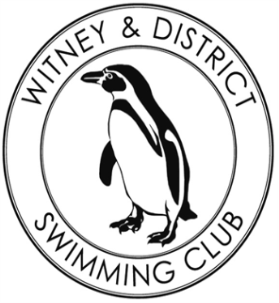 October 2017                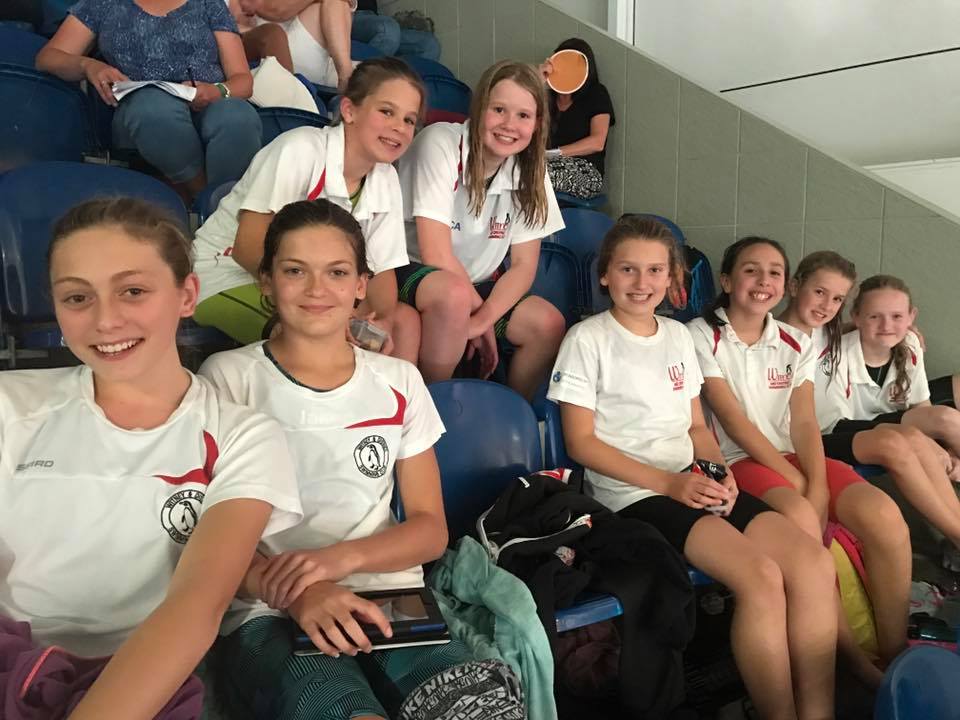 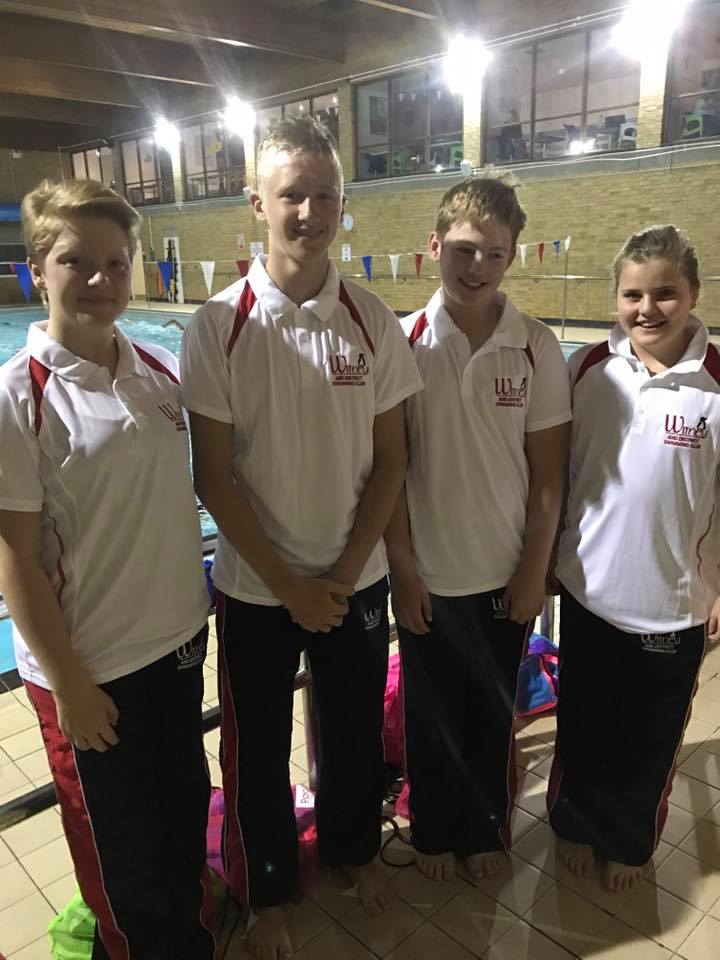 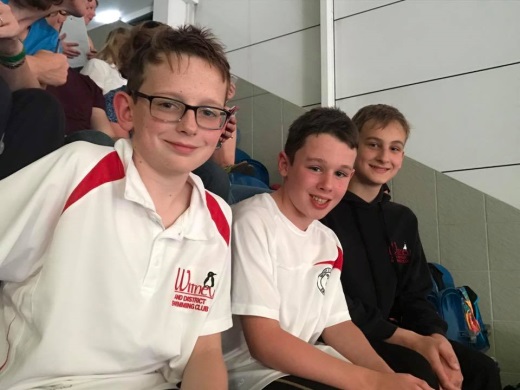 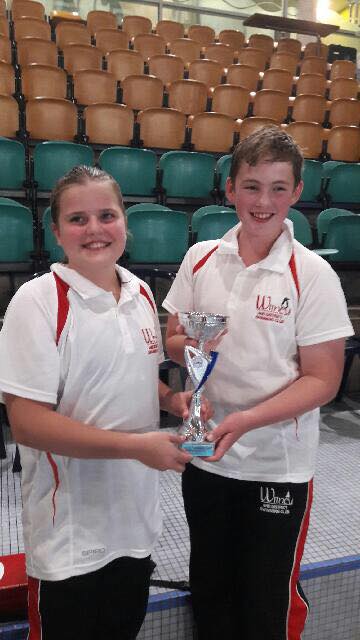 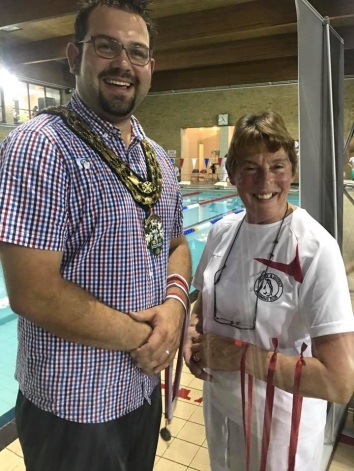 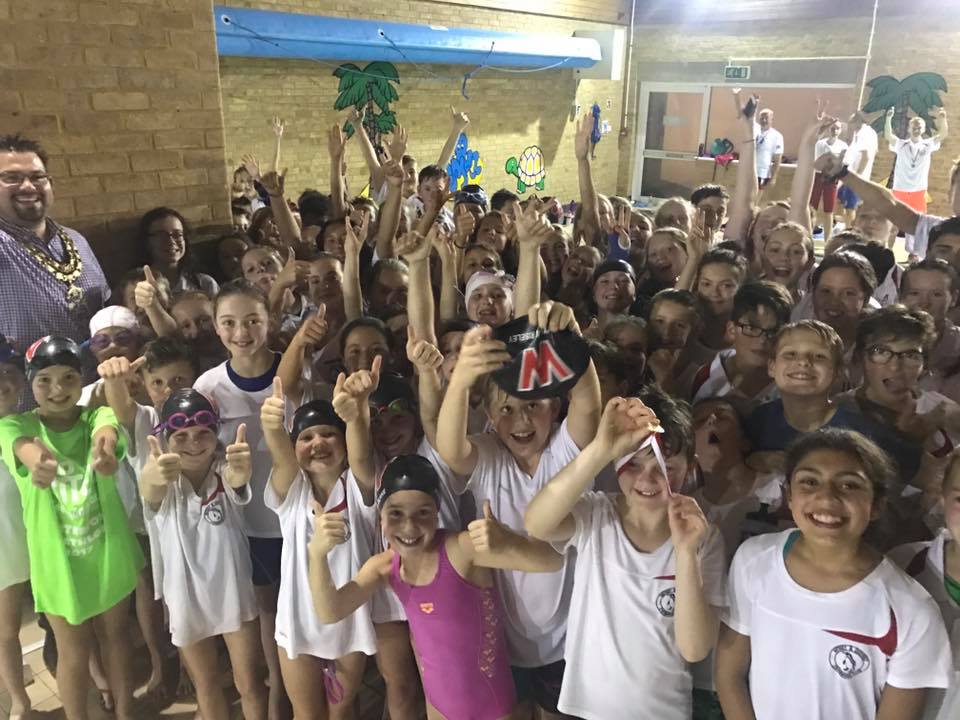 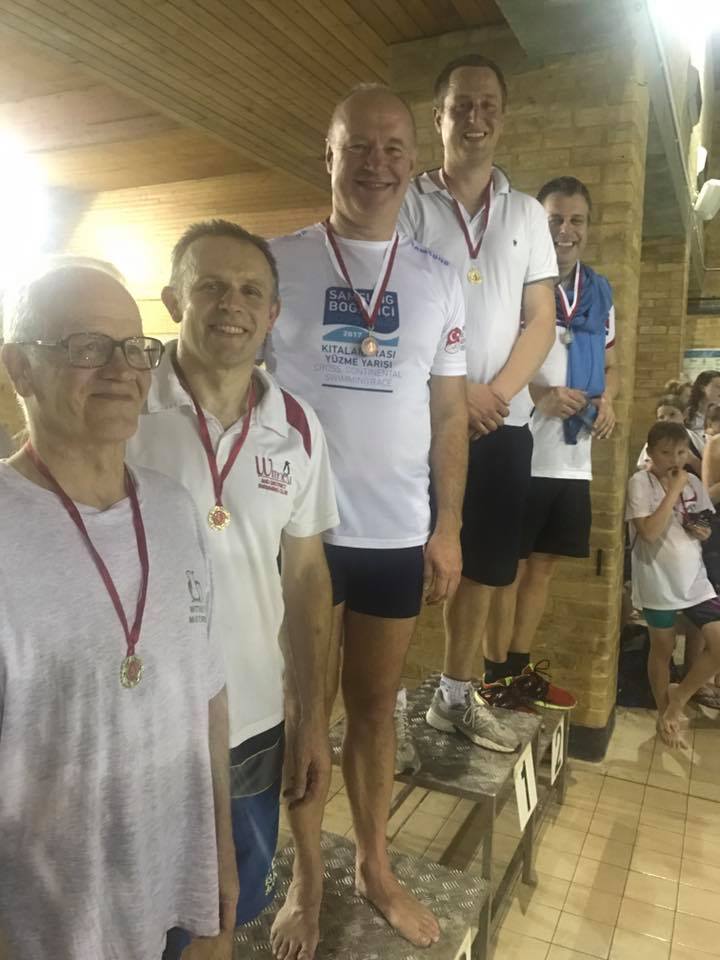 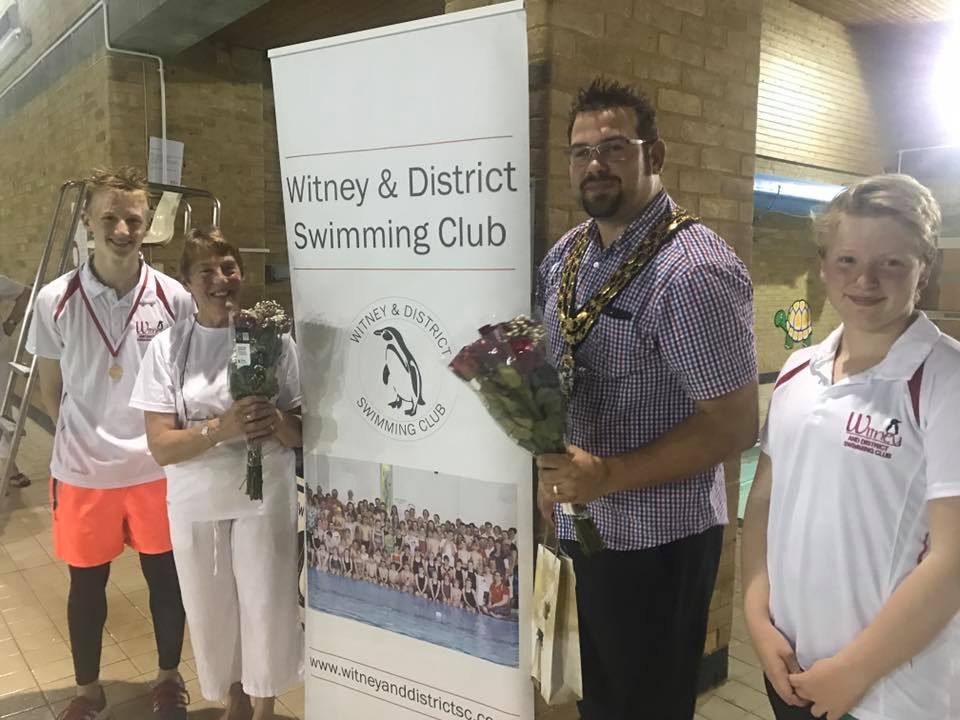 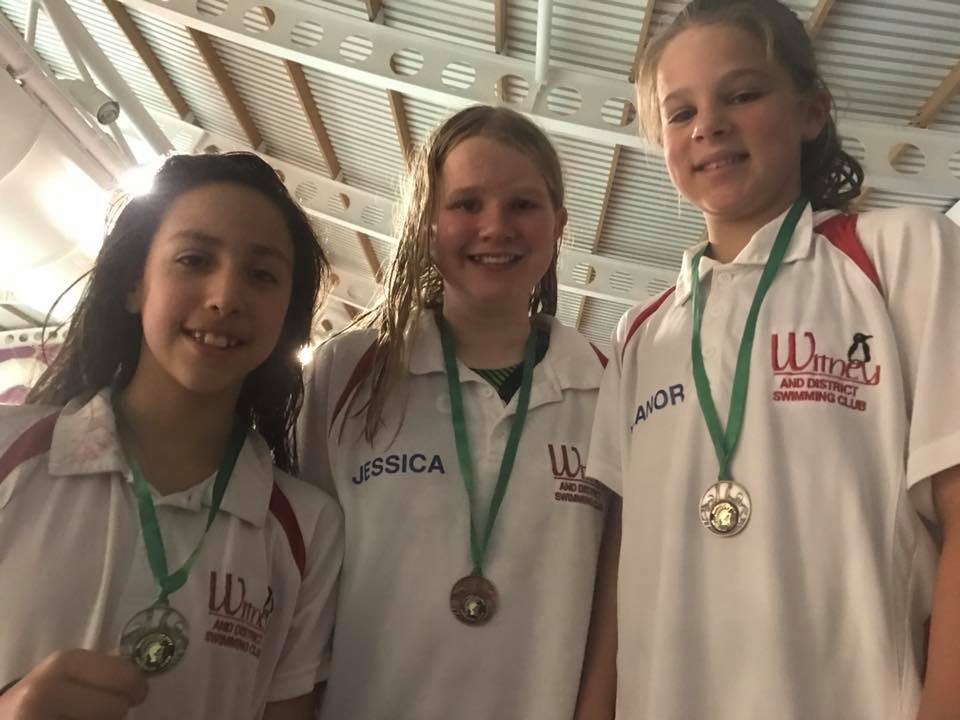 